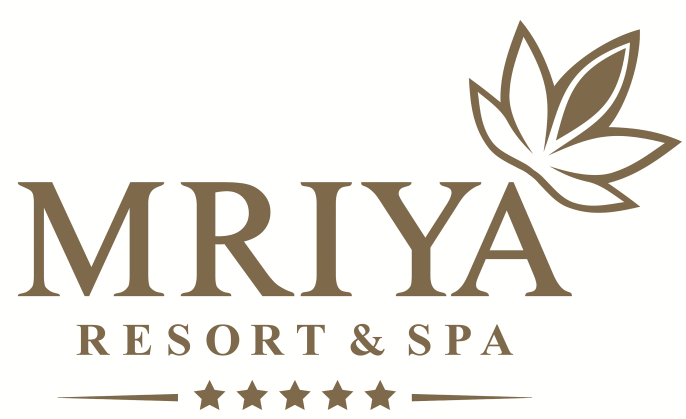 ДОКУМЕНТАЦИЯ О ПРОВЕДЕНИИ ЗАКУПКИЗапрос ценовых предложений для заключения договора с этапом переторжки(участники закупочной процедуры имеют возможность улучшить свое ценовое предложение после окончания подачи заявок и публикации протокола на этапе переторжки)2023 годИнформационная картаКонтактная информация площадки etp.torgi82.ru: - техническая поддержка info@torgi82.ru, 8(800)301-20-25; - контактное лицо Голобоков Дмитрий Николаевич +7(988)345-47-47.Сведения об организаторе: - Кравченко Юлия, Yuliya.Kravchenko@mriyaresort.comНаименование предмета договора (лота): В соответствии с Приложением №1.Требование к поставщику (подрядчику, исполнителю): нет.Место поставки товаров (выполнения работ, оказания услуг): Российская Федерация, Республика Крым, г. Ялта, поселок Оползневое, ул. Генерала Острякова, д.9Условия поставки товаров (выполнения работ, оказания услуг): доставка товара Заказчику. В случае отсутствия объективной возможности доставки, адресная доставка ТК Деловые линии по согласованию с заказчиком.Условия оплаты: 100 % постоплата (при наличии у участника подтвержденного выполненными договорами опыта поставки аналогичных товаров). При отсутствии подтвержденного опыта оплата осуществляется в течении 20 рабочих дней с момента поставки товара. Основные характеристики товараУказаны в файле технического задания.Требование к составу заявки: ценовое предложение, предложение о реальном сроке поставки, форме поставки (доставка или самовывоз), в случае предложения эквивалентного товара - основные технические характеристики этого товара, карточка организации (с контактным номером телефона и электронной почты).Для юр. Лица:- Устав-ОГРН-ИНН-ЕГРЮЛ-Приказ на руководителя- Решение о назначении/протоколДля физ. Лица:-ОГРНИП-выписка из ЕГРИП-ИНН-копия паспортаХод проведения закупки: после завершения подачи заявок, Заказчик публикует протокол рассмотрения заявок и назначает временной промежуток переторжки. На протяжении этого времени все участники, подавшие заявки и допущенные до участия по результатам, опубликованным в протоколе рассмотрения заявок, могут улучшить свое ценовое предложение. Увеличение цены относительно ранее поданного ценового предложения недопустимы, такие заявки подлежат отклонению на этапе подведения итогов.Минимальное ценовое предложение указывается в протоколе рассмотрения заявок в разделе V «дополнительные сведения»Условия участия в закупке: Размер тарифа составляет 1% от предлагаемого участником ценового предложения. Оплата тарифа в процедуре, где НМЦД не определена, осуществляется победителем закупки после подведения итогов данной процедуры (опубликования Заказчиком итогового протокола процедуры) путем списания средств с лицевого счета участника, либо если средства отсутствуют на лицевом счету, оплаты счета, выставленного Оператором. Срок оплаты такого счета составляет три дня с момента его получения Участником на электронную почту, указанную в личном кабинете при регистрации в Системе. В случае просрочки оплаты счета Участник обязан уплатить пеню в размере 1% от суммы задолженности в день.Ускоренная аккредитация и зачисление денежных средств для участников закупок, проводимых Заказчиками секции ООО «ГАРАНТ-СВ»- бесплатны.Проект договораДОГОВОР ПОСТАВКИ № ____(разовая поставка)Место заключения: Республика Крым, г. Ялта  Дата заключения: ___ __________ 20__ г._____________________________________________, именуемое далее «Поставщик», в лице __________________________________, действующего на основании _________, с одной стороны, и             Общество с ограниченной ответственностью «ГАРАНТ-СВ» (ООО «ГАРАНТ-СВ»), именуемое в дальнейшем «Покупатель», в лице ____________________________, действующего на основании ___________________________, с другой стороны, совместно именуемые далее «Стороны», а по отдельности также «Сторона», заключили настоящий Договор (далее - «Договор») о нижеследующем:ПРЕДМЕТ ДОГОВОРА1.1. 	По настоящему Договору Поставщик в соответствии с заявками Покупателя обязуется передать в собственность Покупателя следующую товарную группу непродовольственных товаров: _____________________ (далее – Товар/Товары) надлежащего качества в количестве и ассортименте, указанном в Спецификации (Приложение №1 к настоящему Договору, а Покупатель - принять Товар и оплатить его в размере и в сроки, согласованные Сторонами. 1.2.  	Наименование, ассортимент, срок поставки, количество, условия оплаты, общая стоимость партии заказанного Товара, адрес поставки, срок гарантии, срок годности (если применимо) указываются в Спецификации. И считаются согласованными, с момента подписания обеими Сторонами Спецификации.1.3.  	Поставщик гарантирует Покупателю передать Товар, принадлежащий ему на праве собственности, свободным от любых прав и притязаний третьих лиц на него, в т.ч. не проданным, не заложенным, не отчужденным каким-либо иным способом, не находящимся под арестом, по которому не существуют иные какие-либо ограничения для его передачи, произведено его таможенное оформление, уплачены все таможенные платежи, налоги, сборы и иные платежи, необходимые для передачи Товара Покупателю в собственность. Товар, поставляемый по настоящему Договору, должен быть новым.1.4. 	Стороны пришли к соглашению о том, что документооборот Сторон, связанный с поставкой Товаров в соответствии с Договором, осуществляется через систему электронного документооборота по телекоммуникационным каналам связи (далее - ЭДО), за исключением документов, которые в соответствии с законодательством РФ изготавливаются исключительно на бумажном носителе или Сторонами достигнута договоренность об оформлении документов на бумажном носителе. Стороны подтверждают, что у каждой Стороны заключен Договор на оказание услуг с оператором электронного документооборота в установленном порядке. Стороны подтверждают, что самостоятельно и за свой счет организовывают взаимодействие с оператором ЭДО для подключения, настройки и функционирования системы ЭДО, а также получают глобальный идентификационный номер.1.5. 	Ведение документооборота по Договору допускается вне системы ЭДО только при условии подтверждения наличия объективных причин, не позволяющих использовать ЭДО, как то:- нарушение работоспособности системы ЭДО, возникшее на стороне оператора электронного документооборота;- недоступность каналов связи (в том числе сети Интернет);- если Оператор ЭДО не поддерживает работу с неформализованными документами;- сбой учетной системы Стороны;-иные форс-мажорные обстоятельства, делающие невозможным использование системы ЭДО, и при условии оповещения Стороной о таких обстоятельствах. В таком случае до устранения указанных обстоятельств обмен юридически значимыми документами производится на бумажном носителе в соответствии с условиями Договора.ЦЕНА ТОВАРА, ПОРЯДОК РАСЧЕТОВ2.1. 	Общая стоимость настоящего Договора складывается из общей стоимости всех партий Товара, оплаченных Покупателем и поставленных Поставщиком за весь период его действия.  Стороны согласовали, что Договор считается действующим только на общую стоимость всех партий Товара, не превышающую _________________ (сумма прописью) рублей, включая все налоги и сборы, подлежащие уплате в соответствии с законодательством РФ, с учетом НДС. При этом, в случае если общая стоимость всех партий Товара по настоящему Договору превысит сумму в ________________ (сумма прописью) рублей, включая все налоги и сборы, подлежащие уплате в соответствии с законодательством РФ, с учетом НДС, Договор прекращает свое действие.2.2. 	Условия оплаты партии Товара согласовываются Сторонами в Спецификации. В случае если условия оплаты партии Товара не указаны в Спецификации, Покупатель осуществляет оплату партии Товара, поставленной в рамках Договора, в течение 15 (пятнадцати) рабочих дней, после получения Товара Покупателем и подписания товаросопроводительных документов. 2.3. 	Цена Товара включает: стоимость доставки Товара по согласованному адресу поставки Товара, упаковки, маркировки, оформления сопроводительной документации, хранения, таможенные экспортные и импортные пошлины, все налоги, сборы, установленные законодательством РФ, действующие на момент заключения Договора, а также любые иные расходы Поставщика, связанные с надлежащим исполнением обязательств по Договору.2.4. 	Расчеты по настоящему Договору осуществляются в рублях РФ. 2.5. 	Стоимость партии Товара согласно Договора определяется в соответствии с согласованным и подписанным обеими Сторонами Прайс-листом, действующим на дату подписания обеими Сторонами Спецификации. Цены на Товар в Прайс-листе указываются в рублях.2.5.1. Стороны пришли к соглашению, что в случае изменения цены на Товар, Поставщик письменно уведомляет об этом Покупателя за 30 (тридцать) календарных дней до предполагаемой даты изменения цены на Товар, посредством направления в адрес Покупателя нового Прайс-листа (в двух экземплярах) подписанный со своей Стороны. 2.5.2. В случае несогласия Покупателя с изменением цен на поставляемый Товар, он вправе расторгнуть настоящий Договор направив Поставщику уведомление о расторжении Договора за 30 (тридцать) календарных дней до предполагаемой даты расторжения.2.5.3. Поставщик обязуется ежемесячно не позднее каждого пятого числа месяца, следующего за отчетным, направлять в адрес Покупателя акт сверки за текущий период (1 календарный месяц) подписанный уполномоченным лицом Поставщика в двух экземплярах, с предварительным направлением скан-копии документа на электронную почту Покупателя.Покупатель осуществляет рассмотрение акта сверки в течение 10 (десяти) рабочих дней с даты его направления. В случае нарушения Поставщиком сроков направления актов сверки, Покупатель вправе расторгнуть Договор в одностороннем порядке, путем направления соответствующего требования Поставщику. При этом, договор считается расторгнутым ввиду неисполнения Поставщиком своих обязательств, в связи с чем Поставщик не вправе требовать возмещения убытков, штрафных санкций и иных платежей ввиду досрочного расторжения Договора Покупателем.ПОРЯДОК ОТГРУЗКИ И ПРИЕМКИ ТОВАРА3.1. 	Адрес поставки партии Товара согласовывается Сторонами в Спецификации. В случае если адрес поставки партии Товара не указан в Спецификации, поставка Товара осуществляется за счет Поставщика по адресу Покупателя указанному в разделе. 13 настоящего Договора, с учетом специфики Товара. 3.2. 	Срок поставки партии Товара согласовывается Сторонами в Спецификации. В случае если срок поставки партии Товара не указан в Спецификации, то срок поставки партии Товара составляет 30 (тридцать) календарных дней, с момента подписания обеими Сторонами Спецификации. Товар передается Покупателю (получателю) по предъявлению оригинала надлежащим образом оформленной доверенности на получение Товара от Покупателя. 3.3. 	Передача (приемка) Товара оформляется подписанием Сторонами товарной накладной (по форме ТОРГ-12), либо универсальным передаточным документом (УПД). Право собственности на Товар и риск случайной гибели Товара переходят от Поставщика к Покупателю в момент приемки последним Товара и подписания Сторонами товарной накладной/УПД. 3.4. 	Покупатель обязан обеспечить приемку Товара по количеству (по количеству грузовых единиц) и качеству (на наличие внешних повреждений) в соответствии с товаросопроводительными документами в момент передачи Товара Покупателю (представителю Покупателя).3.5.	В случае обнаружения в ходе приемки несоответствия количества и/или качества Товара, составляется Акт об установленном расхождении по количеству и качеству при приемке товарно-материальных ценностей (по форме ТОРГ-2, далее – Акт об установленном расхождении). 3.5.1. При наличии Акта об установленном расхождении Покупатель по своему усмотрению вправе:– потребовать замены части Товара/всей партии Товара с недостатками на Товар надлежащего качества;– отказаться от части Товара/всей партии Товара и не оплачивать ее при окончательных взаиморасчетах;– предъявить иные требования, предусмотренные действующим законодательством РФ.Поставщик обязан выполнить требования Покупателя своими силами и за свой счет в течение 5 (Пяти) рабочих дней с даты направления Покупателем (допускается направление по электронной почте) соответствующего уведомления.3.6. 	Поставка каждой партии Товара сопровождается следующими оригинальными документами, подлежащими передаче Покупателю (что применимо):• инструкция;• технический паспорт и иные технические документы;• гарантийный талон;• сертификат соответствия (качества);• декларация о соответствии;• удостоверение качества;• гигиенический сертификат;• документы добровольной сертификации;• грузовые таможенные декларации;• Товарная накладная № ТОРГ-12/УПД и Товарно-транспортная накладная (ТТН) №1-Т;• лицензии и иные специальные разрешения;• счет-фактура;• другие документы в соответствии с законодательством РФ.Инструкции и иные технические документы должны быть предоставлены на русском языке либо вместе с качественно и точно выполненным переводом на русский язык.3.7. 	В случае нарушения Поставщиком условий настоящего Договора (срока передачи Товара и, предоставления первичных учетных документов и документов, предусмотренных настоящим Договором и/или законодательством РФ, а также условий в части ассортимента, количества, качества, комплектности Товара), срок оплаты поставленного Товара может быть соразмерно перенесен. При этом ответственность Покупателя за несоблюдение сроков оплаты исключается.3.8. 	В случае если поставляемый Товар входит в перечень товаров, утвержденный Постановлением Правительства РФ от 01.07.2021 № 1110 «Об утверждении перечня товаров, подлежащих прослеживаемости», Товар должен иметь регистрационный номер партии товара (РНПТ), который Поставщик указывает в счет – фактуре или УПД, с передачей Покупателю по ЭДО.КАЧЕСТВО ТОВАРА, ГАРАНТИЯ, УПАКОВКА4.1. 	Товар должен по техническим и иным характеристикам и комплектности соответствовать заявке Покупателя, обязательным требованиям действующего на момент поставки Товара Технического регламента или ГОСТа, а при их отсутствии техническим условиям (ТУ) или другим документам, содержащим обязательные, либо обычно применяемые требования, предъявляемые к Товару, техническим характеристикам и комплектности соответствующего Товара.Вместе с Товаром Поставщик передает Покупателю комплект технической документации, предоставляемый производителем, сертификаты качества, свидетельства, гарантийные талоны, руководство пользователя на русском языке, все иное в соответствии с законодательством РФ.4.2. 	Товар упаковывается Поставщиком в тару и маркируется в соответствии с существующими стандартами, предъявленными к данному виду Товара. Тара/упаковка должна обеспечивать полную сохранность Товара предохранять его от повреждений и порчи при погрузке/выгрузке, транспортировке, хранении. Маркировка импортного Товара должна быть исполнена также на русском языке.4.3. 	Гарантийный срок Товара определяется соответствующей документацией на Товар, поставляемый Поставщиком, и исчисляется с даты подписания ТОРГ 12/УПД. Гарантийный срок на Товар продлевается на время, в течение которого Товар не использовался из-за обнаруженных в нем недостатков. Гарантийный срок на Товар, поставленный Поставщиком взамен Товара, в котором были обнаружены недостатки, устанавливается той же продолжительности, что и на замененный.4.3.1. 	Гарантийный срок на Товар не может быть меньше, чем срок гарантии, предусмотренный поставщиком (изготовителем) данного Товара. 4.4. 	При наступлении гарантийного случая Покупатель извещает Поставщика о таком факте в течение 5 (пять) рабочих дней с момента обнаружения. 4.5. 	Замена некачественного Товара, выявленного в течение гарантийного срока, осуществляется Поставщиком за свой счет в течение срока, указанного Покупателем в извещении (требовании, претензии) с даты получения от Покупателя соответствующего требования (претензии).4.6. 	Поставщик обязан в течение 3 (трех) рабочих дней рассмотреть извещение о наступлении гарантийного случая и дать письменный ответ (может быть направлен на условиях п.12.2 Договора).4.7. 	В случае наступления гарантийного случая срок гарантии, предоставляемой Поставщиком, продлевается на время, необходимое для устранения причин наступления гарантийного случая.4.8. 	Поставщик гарантирует качество и безопасность передаваемого Товара, и его соответствие, действующим стандартам, утвержденным в отношении Товара, и наличием сертификатов, обязательных для данных видов товаров, оформленных в соответствии с действующим законодательством РФ.4.9. 	Поставщик отвечает за недостатки Товара в течение гарантийного срока, если не будет доказано, что недостатки Товара возникли после его передачи Покупателю вследствие нарушения Покупателем правил пользования товаром или его хранения, либо действий третьих лиц, либо непреодолимой силы. 4.10. В случае если поставляемый по настоящему Договору Товар в силу его специфики предполагает наличие срока годности, срок годности должен быть указан на упаковке Товара. Минимальный срок годности на момент передачи Товара Покупателю согласовывается Сторонами в Спецификации. В случае если срок годности на момент передачи Товара Покупателю не будет соответствовать минимальному согласованному Сторонами сроку годности, Покупатель вправе отказаться от Товара, а Поставщик несет ответственность в соответствии с настоящим Договором и законодательством РФ. 4.10.1. В случае если срок годности не будет согласован Сторонами в Спецификации, то срок годности должен быть не менее 90% (девяносто процентов) от предусмотренного срока годности для данного Товара.  ОТВЕТСТВЕННОСТЬ СТОРОН5.1. 	За просрочку поставки Товара Поставщик обязан выплатить Покупателю неустойку в виде пени в размере 1% (одного процента) от стоимости Товара, в отношении которого была допущена просрочка исполнения обязательства по поставке, за каждый день просрочки до момента фактического исполнения обязательства.5.2. 	Если поставленный Товар не соответствует наименованию, размерам, и иным данным указанным в Спецификации, Поставщик возмещает Покупателю штраф в размере 1% (одного процента) от стоимости Товара несоответствующего техническим характеристикам.5.3.	В случае поставки Товара, несоответствующего требованиям Договора к качеству, а также в случае неисполнения и (или) ненадлежащего исполнения гарантийных обязательств, Покупатель вправе начислить Поставщику штраф в 10-ти кратном размере от стоимости соответствующей партии Товара, в которой выявлен Товар ненадлежащего качества и/или потребовать от Поставщика произвести замену такого Товара на качественный в срок, устанавливаемый Покупателем, и возместить Покупателю понесенные убытки, связанные с поставкой некачественного Товара. При возврате некачественного товара Покупателем Поставщику все расходы (транспортные и иные), связанные с возвратом Товара, несет Поставщик. При не замене некачественного Товара в указанный Покупателем срок, Покупатель вправе взыскать с Поставщика неустойку в размере, указанном в п. 5.1. Договора, начиная со дня поставки некачественного Товара.5.4. 	В случае не предоставления любого из следующих документов: товаросопроводительных документов (накладных, товарно-транспортных накладных, документов, подтверждающих качество и безопасность товара), счетов-фактур, актов о расхождениях по количеству и/или качеству, документов, предусмотренных п.3.6, п.4.1 Договора, или нарушение сроков их предоставления, предоставление ненадлежащим образом оформленных документов (в том числе, но не ограничиваясь: при не предоставлении Поставщиком подтверждения полномочий лиц, подписавших указанные документы, отсутствие на документах печати Поставщика), Поставщик по требованию Покупателя обязан выплатить Покупателю штраф в размере 100 000 (сто тысяч) рублей, за каждый случай не предоставления.5.5. 	Независимо от уплаты неустойки (штрафа, пени) Сторона, нарушившая Договор, возмещает другой Стороне причиненные в результате этого убытки в полном объеме.5.6. 	Уплата неустойки (штрафа, пени) и возмещение убытков, причиненных ненадлежащим исполнением обязательств, не освобождает Стороны Договора от исполнения обязательств по Договору в полном объеме.5.7. 	За нарушение сроков оплаты за поставленный Товар Покупатель возмещает Поставщику штрафную неустойку в размере 1% (одного процента) от неоплаченной стоимости Товара, за каждый день просрочки до момента фактического исполнения обязательства. На сумму предварительной оплаты пеня начислению и уплате не подлежит.5.8. 	Любая из сторон настоящего Договора, не исполнившая обязательства по нему или исполнившая их ненадлежащим образом, несет ответственность за упомянутое при наличии вины. Отсутствие вины за неисполнение или ненадлежащее исполнение обязательств по Договору доказывается стороной, нарушившей обязательства.5.9. 	Ни одна из Сторон не вправе передавать третьим лицам свои права и обязанности, предусмотренные настоящим Договором, если иное письменно не согласованно Сторонами. В случае нарушения данного положения виновная Сторона обязуется уплатить другой Стороне штраф в размере 100 000,00 (сто тысяч) рублей за каждый факт нарушения. Штраф подлежит уплате в течении 10 (десяти) календарных дней с момента получения требования об уплате.5.10. 	В случае расторжения настоящего Договора Покупатель обязан оплатить поставленный Товар, а Поставщик обязан до расторжения Договора вернуть полученную предоплату за вычетом стоимости поставленного Товара, поставка которого подтверждается подписанной обеими Сторонами товарной накладной по форме ТОРГ-12/УПД.5.11. Если в результате скрытых дефектов Товара причинен ущерб третьим лицам, этот ущерб относится на Поставщика. Настоящим Поставщик соглашается компенсировать Покупателю суммы всех выплат, произведённых в пользу третьих лиц в связи с причинением им вреда в результате скрытых дефектов Товара.5.12. 	В случае поставки Товара, на котором, а равно, на этикетках, упаковке (таре) которого, незаконно размещены товарный знак, знак обслуживания, наименование места происхождения Товара или сходные с ними обозначения, Поставщик обязуется уплатить Покупателю штраф в размере 1 000 000 (Один миллион) рублей, а также возместить причиненные в результате этого убытки.Покупатель запрещает использовать товарный знак Покупателя, зарегистрированный, 03.04.2018г. (свидетельство Российской Федерации № 650503), или его части каким бы то ни было образом самостоятельно или предоставлять право на его использование третьим лицам. За нарушение данного пункта Договора Поставщик обязуется выплатить Покупателю штраф в размере 5 000 000 (пять миллионов) рублей. Поставщик обязуется уплатить компенсацию в связи с причинением вреда деловой репутации Покупателя в размере 5 000 000 (пять миллионов) рублей. Условие пункта не лишает Покупателя права на компенсацию в большем размере, если таковой будет установлен вступившим в законную силу судебным актом.ФОРС- МАЖОР6.1. 	Ни одна из Сторон не несет ответственности за полное или частичное неисполнение обязательств по настоящему Договору, если это явилось следствием возникновения обстоятельств непреодолимой силы, а именно: пожар, землетрясение, наводнение, иные стихийные бедствия, забастовки, военные действия, действий органов государственной власти и местного самоуправления.  6.2.	Сторона, для которой наступили обстоятельства, указанные в п. 6.1 настоящего Договора, должна немедленно известить другую сторону о наступлении таковых. При этом срок исполнения обязательств по Договору переносится на время, в течение которого действовали обстоятельства непреодолимой силы.6.3.	Если обстоятельства, указанные в п. 6.1 настоящего Договора, будут продолжаться более 1 (одного) месяца, каждая Сторона имеет право отказаться от дальнейшего исполнения обязательств по настоящему Договору, и в этом случае ни одна из Сторон не будет иметь права требовать от другой Стороны возмещения возможных убытков.ПОРЯДОК РАЗРЕШЕНИЯ СПОРОВ. РАСТОРЖЕНИЕ ДОГОВОРА7.1. 	Споры и разногласия, которые могут возникнуть при исполнении настоящего Договора, решаются Сторонами путем переговоров, а при не достижении согласия передаются на рассмотрение в Арбитражный суд Республики Крым в соответствии с действующим законодательством РФ.7.2. 	Стороны устанавливают обязательный порядок досудебного урегулирования споров. При неисполнении и/или ненадлежащем исполнении одной из Сторон своих обязательств по настоящему Договору, другая Сторона обязана направить претензию.7.3. 	Все возможные претензии по настоящему Договору должны быть рассмотрены в течение 5 (пяти) календарных дней с момента их получения.7.4. 	По всем вопросам, не нашедшим своего решения в тексте и условиях настоящего Договора, но прямо или косвенно вытекающим из отношений Сторон по нему, затрагивающих имущественные интересы и деловую репутацию Сторон Договора, имея в виду необходимость защиты их охраняемых законом прав и интересов, Стороны настоящего Договора будут руководствоваться нормами и положениями действующего законодательства Российской Федерации.7.5. 	Настоящий Договор может быть расторгнут по соглашению Сторон путем составления и подписания Сторонами соответствующего соглашения, а также в соответствии с Договором и законодательством РФ. 7.6.	Помимо случаев, предусмотренных законом, Покупатель вправе в одностороннем порядке отказаться от исполнения настоящего Договора полностью или частично путем направления в адрес Поставщика соответствующего уведомления в следующих случаях:а) в случае задержки Поставщиком поставки Товара, согласованной Сторонами, более чем на 10 (десять) календарных дней по причинам, не зависящим от Покупателя;б) если имеются любые отступления от условий Договора, и они не были в течение 10 (десяти) календарных дней устранены либо являются существенными и неустранимыми;в) при признании любой из Сторон Договора несостоятельной (банкротом) по решению суда.Помимо случаев, предусмотренных законом, Поставщик вправе в одностороннем порядке отказаться от исполнения настоящего Договора полностью или частично путем направления в адрес Покупателя соответствующего уведомления в следующих случаях:а) при признании любой из Сторон Договора несостоятельной (банкротом) по решению суда.7.7. 	При отказе Покупателя от исполнения настоящего Договора по причинам, изложенным в п. 7.6 настоящего Договора, Поставщик обязан в течение 5 (пяти) рабочих дней с момента получения соответствующего уведомления возвратить перечисленные Покупателем суммы (если такие имелись на момент отказа Покупателя от исполнения настоящего Договора), а также возместить причиненные Покупателю убытки.7.8. 	Последствия расторжения настоящего Договора и/или отказа от его исполнения определяются настоящим Договором, а если в нем не указанно иное, то по взаимному соглашению Сторон или судом по требованию любой из Сторон Договора.7.9. 	В случае возникновения споров, разногласий и конфликтов все электронные документы, направленные с помощью электронной системы документооборота, являются надлежащими доказательствами и предоставляются провайдером системы электронного документооборота по требованию стороны.СРОК ДЕЙСТВИЯ ДОГОВОРА Договор и Приложения к нему вступают в силу в соответствии с одним из указанных способов:если Договор и Приложения представлены (созданы) в электронной форме – с момента их подписания квалифицированными электронными подписями Сторон в системе ЭДО;если Договор и Приложения составлены на бумажном носителе – с даты, указанной в правом верхнем углу Договора. Поставщик обязан направить подлинные экземпляры Договора и всех Приложений, являющихся неотъемлемой его частью, подписанные со своей стороны уполномоченным лицом и скрепленные печатью, в срок не позднее 5 (пяти) рабочих дней с момента подписания Договора.Стороны согласовали, что во всех подписываемых электронной подписью электронных документах, вступающих в силу со дня подписания, в случае, если дата их подписания не совпадает с датой, указанной на их первой странице в верхнем углу, к таким документам Стороны применяют правила п. 2 ст. 425 ГК РФ и считают, что условия таких документов применяются к отношениям Сторон, возникшим с даты указанной на их первой странице в верхнем углу. Автоматическое подтверждение доставки электронного документа считается надлежащим подтверждением доставки документа и означает, что Сторона получила указанный электронный документ. Электронный документ должен быть подписан ЭП получающей стороны в течение 7 (семи) рабочих дней с даты получения документа от оператора ЭДО и отправлен направляющей стороне через оператора ЭДО. В случае отсутствия ответа о подписании документа получающей стороной, автоматически документ будет считаться подписанным сторонами на дату восьмого рабочего дня с даты получения документа получающей стороной от оператора ЭДО. 8.4.     Договор действует до одного из следующих событий в зависимости от того какое наступит ранее:• истечения одного календарного года с даты заключения настоящего Договора;• достижения общей полной стоимости всех партий Товара, согласованной в п.2.1 настоящего Договора, а в части исполнения гарантийных обязательств - до момента надлежащего исполнения Сторонами обязательств по Договору. 9. АНТИКОРРУПЦИОННАЯ ОГОВОРКА9.1. При исполнении, изменении и расторжении Договора Стороны принимают на себя следующие обязательства:9.1.1 	Стороны, их работники, уполномоченные представители и посредники по Договору не предлагают, не обещают, не требуют, не разрешают предоставление, не предоставляют каких-либо денег, ценных бумаг, иного имущества, не оказывают услуги имущественного характера, не выполняют работы, не предоставляют какие-либо имущественные права, прямо или косвенно, лично или через посредников любым лицам для оказания влияния на действия (бездействие) и/или решения этих и/или других лиц с целью получения каких-либо выгод (преимуществ) или для достижения иных целей.9.1.2. 	Стороны, их работники, уполномоченные представители и посредники по Договору не осуществляют действия (бездействие), квалифицируемые применимым законодательством как дача/получение взятки, коммерческий подкуп, посредничество во взяточничестве/коммерческом подкупе, злоупотребление полномочиями, незаконное вознаграждение от имени юридического лица/индивидуального предпринимателя, а также иные действия (бездействие), нарушающие требования применимого законодательства и применимых норм международного права в области противодействия коррупции.9.1.3. Стороны незамедлительно уведомляют друг друга о ставших известными им обстоятельствах, которые являются или могут явиться основанием для возникновения конфликта интересов; воздерживаются от совершения действий (бездействия), влекущих за собой возникновение или создающих угрозу возникновения конфликта интересов; оказывают иное содействие друг другу в целях выявления, предупреждения и предотвращения коррупционных правонарушений и конфликтов интересов в рамках и в связи с отношениями Сторон по Договору.9.2. В случае появления у Стороны сведений о фактическом или возможном нарушении другой Стороной, ее работниками, представителями или посредниками по Договору каких-либо положений настоящего раздела Договора (далее – Нарушение коррупционной направленности), такая Сторона обязуется незамедлительно письменно уведомить другую Сторону об этом. Такое уведомление должно содержать указание на реквизиты Договора, описание фактических обстоятельств, связанных с Нарушением коррупционной направленности, которые послужили основанием для направления уведомления. К уведомлению должны быть приложены подтверждающие документы и/или материалы В случае нарушения Стороной данного порядка уведомления, она обязуется по требованию другой Стороны уплатить штраф в размере 10 % (десяти процентов) от общей суммы настоящего Договора.Сторона, получившая уведомление, обеспечивает его конфиденциальное рассмотрение, а также направляет другой Стороне мотивированный ответ в течение 30 (тридцати) календарных дней с даты получения уведомления. В случае несогласия Стороны, получившей уведомление, c предоставленными в уведомлении обстоятельствами, связанными с Нарушением коррупционной направленности, которые послужили основанием для направления уведомления и/или подтверждающими документами и/или материалами, в своем ответе она должна привести возражения в отношении направленных сведений о Нарушении коррупционной направленности.9.3. 	В случаях получения Стороной от другой Стороны ответа, подтверждающего Нарушение коррупционной направленности, или отсутствия в полученном Стороной ответе от другой Стороны возражений в отношении направленных сведений о Нарушении коррупционной направленности, или отсутствия ответа Стороны, получившей уведомление в срок, установленный п. 9.2 настоящего Договора, Сторона вправе расторгнуть Договор в одностороннем внесудебном порядке, направив письменное уведомление о расторжении. Договор считается расторгнутым по истечении 10 (десяти) календарных дней с даты получения другой Стороной соответствующего письменного уведомления о расторжении Договора. Сторона, по инициативе которой был расторгнут Договор, в соответствии с положениями настоящего пункта, вправе требовать возмещения реального ущерба, возникшего в результате такого расторжения Договора, и уплаты штрафа в размере 10 % (десяти процентов) от общей стоимости настоящего Договора, а другая Сторона обязуется возместить реальный ущерб и произвести оплату штрафа в течении 10 (десяти) календарных дней с момента получения требования.9.4. 	В случае выявления Нарушения коррупционной направленности Стороной, ее работниками, уполномоченными представителями и посредниками по Договору, Сторона, нарушившая обязуется по требованию другой Стороны уплатить штраф в размере 10% (десяти процентов) от общей суммы настоящего Договора в течении 10 (десяти) календарных дней с момента получения требования.10. ЗАВЕРЕНИЯ ОБ ОБСТОЯТЕЛЬСТВАХ10.1. 	Каждая из Сторон настоящего Договора в порядке статьи 431.2 Гражданского кодекса РФ заверяет другую Сторону в том, что является юридическим лицом/индивидуальным предпринимателем, надлежащим образом учрежденным и законно действующим в соответствии с законодательством РФ, является добросовестным налогоплательщиком и исполняет свои налоговые обязательства перед бюджетом в полном объеме, при этом не использует никаких схем для уклонения от уплаты налогов. 10.2. 	Каждая из Сторон заверяет и гарантирует другой Стороне, что:•	при заключении настоящего Договора Стороной предоставлена полная и достоверная информация о себе во всех существенных аспектах на дату заключения настоящего Договора, в том числе, о полномочиях лица, подписавшего Договор, о наличии необходимых для исполнения обязательств по настоящему Договору материально-технических ресурсов, и не было утаено таких сведений, которые могли бы сделать представленную информацию неверной или вводящей в заблуждение другую Сторону в каких-либо существенных аспектах;•	в отношении заключения настоящего Договора и осуществления прав и обязанностей по нему получения все необходимые одобрения органов управления, а также разрешения от уполномоченных органов и организаций (если применимо), а полномочия лица, подписывающего от имени Сторон настоящий Договор, действительны и не ограничены учредительными документами или каким-либо иным образом;•	Стороной уплачиваются все налоги и сборы в соответствии с действующим законодательством РФ, а также ведется и своевременно подается в налоговые государственные органы налоговая, статистическая и иная государственная отчетность в соответствии с действующим законодательством РФ;•	на момент подписания настоящего Договора в отношении Стороны не возбуждалось судебных, арбитражных или административных производств в каком-либо суде, арбитраже или административном органе, которые могли бы привести к невозможности исполнить свои обязательства по настоящему Договору;•	в отношении Стороны не проводится процедура ликвидации, отсутствует решение арбитражного суда о признании банкротом и об открытии конкурсного производства; ее деятельность не приостановлена;•	размер задолженности Стороны по начисленным налогам, сборам и иным обязательным платежам в бюджеты любого уровня или государственные внебюджетные фонды по данным бухгалтерской отчетности на дату окончания календарного отчетного периода не превышает 25% (Двадцать пять процентов) балансовой стоимости активов (имущества);•	Сторона не вовлечена в финансирование, спонсорство, иное предложение помощи государствам (кроме РФ), включенным в списки ООН, США и иных стран в связи с отмыванием денег, финансированием терроризма, наркотрафиком, экономическим эмбарго, эмбарго против торговли оружием и т.д. и выполняют все требования, резолюции и рекомендации национальных органов власти РФ или международных органов в отношении данных государств.10.3. 	Поставщик также заверяет и гарантирует Покупателю, что:•	Товар, поставляемый по настоящему Договору, принадлежит ему на праве собственности, не является предметом залога, является новым, не бывшим в употреблении, не находится под арестом и свободен от каких-либо иных прав третьих лиц, в том числе исключительных;•	предоставит Покупателю полностью соответствующую действующему законодательству РФ первичные документы, которыми оформляется продажа Товара по настоящему Договору;•	в случае если поставляемый Товар (или его составные части) произведены за пределами территории РФ, в отношении Товара (его составных частей) Поставщиком исполнены все обязательства, предусмотрены таможенным законодательством РФ, и не нарушены права правообладателей;•	обязуется по первому требованию Покупателя или налоговых органов (в том числе, при встречной налоговой проверке) предоставлять копии документов, относящиеся к поставке Товара и подтверждающие гарантии, и заверения, указанные в Договоре, в срок, не превышающий 5 (Пять) рабочих дней с момента получения соответствующего запроса от Покупателя или налогового органа;•	обязуется отражать в налоговой отчетности налог на добавленную стоимость (НДС), уплаченный ему Покупателем в составе цены Товара;•	обязуется возместить Покупателю убытки, понесенные последним вследствие нарушения Поставщиком указанных в Договоре гарантий и заверений и/или допущенных Поставщиком нарушений (в том числе, налогового законодательства), отраженных в Решениях налоговых органов.10.4. 	Заверения об обстоятельствах и гарантии, данные Сторонами в пунктах 10.1 – 10.3 настоящего Договора, являются существенными как при заключении, так и при исполнении и прекращении настоящего Договора. При этом каждая из Сторон исходит из того, что противоположная Сторона будет полагаться на указанные заверения и гарантии в своей деятельности.10.5. 	Поставщик, в соответствии со ст. 406.1 ГК РФ, возмещает Покупателю все имущественные потери последнего, возникшие:— в связи с предъявлением налоговыми органами требований об уплате налогов (пеней, штрафов), доначисленных с сумм поставок по настоящему договору из-за отказа в применении налоговых вычетов по НДС и из-за исключения стоимости приобретенных товаров из расходов для целей налогообложения по причинам, связанным с Поставщиком;— в связи с предъявлением третьими лицами, купившими у Покупателя являющийся предметом настоящего Договора Товар, требований о возмещении потерь и убытков в виде уплаченных ими налогов (пеней, штрафов), доначисленных налоговыми органами из-за отказа в применении налоговых вычетов по НДС и из-за исключения стоимости приобретенных товаров из расходов для целей налогообложения по причинам, связанным с Поставщиком.Указанные в настоящем пункте имущественные потери возмещаются в размере сумм, уплаченных на основании решений, требований или актов проверок налоговых органов. При этом факт оспаривания этих налоговых доначислений в вышестоящем налоговом органе или в суде не влияет на обязанность Поставщика возместить потери.10.6. 	Ответственность Сторон за недостоверность заверений и гарантий в настоящем разделе Договора не ставится в зависимость от обжалования в судебном порядке решений налоговых и/или иных государственных/уполномоченных органов.11. КОНФИДЕНЦИАЛЬНОСТЬ11.1. 	Стороны обязуются сохранять конфиденциальность информации, полученной в ходе исполнения своих обязательств по Договору, и не раскрывать ее третьим лицам без предварительного письменного согласия другой Стороны в период действия Договора и в течение пяти лет после окончания действия Договора или его расторжения.11.2. 	Информация раскрывающей стороны, обладателем которой в соответствии с Договором стала получающая сторона, сохраняет статус конфиденциальной независимо от характера материальных носителей, на которых она была представлена (бумажных, магнитных) и способов передачи информации (документально, устно, в процессе совместной работы), в частности, но, не ограничиваясь перечисленным.11.3. Доказательство нарушения условий о конфиденциальности возлагается на Сторону, заявившую о таком нарушении. Сторона, не обеспечившая охраны конфиденциальности информации, переданной по Договору или ставшей ей известной в ходе исполнения Договора, обязана возместить другой Стороне причиненные убытки.11.4. 	Не является нарушением режима конфиденциальности предоставление Сторонами информации по запросу уполномоченных государственных органов в соответствии с законодательством Российской Федерации. При получении мотивированного требования органа государственной власти, иного государственного органа, органа местного самоуправления о предоставлении конфиденциальной информации Сторона, получившая такое требование, обязана незамедлительно письменно уведомить другую Сторону.11.5. 	В случае выявления Покупателем из любых источников подтвержденных фактов нарушения условий данного раздела Договора Поставщиком, в том числе разглашения или неправомерного использования конфиденциальной информации, Покупатель вправе направить письменное требование Поставщику, а Поставщик обязан в течение 10 (десяти) рабочих дней произвести выплату штрафа Покупателю в размере 500 000 (пятьсот тысяч) рублей за каждый установленный и подтвержденный факт такого нарушения.Стороны соглашаются, что использование в системе средств криптографической защиты информации (далее по тексту «СКЗИ»), которые реализуют шифрование и ЭЦП, достаточно для обеспечения конфиденциальности информационного взаимодействия сторон по защите от несанкционированного доступа и безопасности обработки информации, а также для подтверждения того, что:документ исходит от Стороны, его передавшей (подтверждение авторства документа);документ не претерпел изменений при информационном взаимодействии Сторон (подтверждение целостности и подлинности документа);фактом доставки документа является отправка Покупателем извещения о получении документа.12. ЗАКЛЮЧИТЕЛЬНЫЕ ПОЛОЖЕНИЯ12.1. 	Договор подписан уполномоченными представителями Сторон в двух экземплярах на бумажном носителе, имеющих одинаковую юридическую силу, по одному для каждой из Сторон, либо в одном экземпляре в виде электронного документа, подписанного квалифицированными электронными подписями Сторон и находящегося в соответствующей системе ЭДО, доступной для каждой из Сторон. Любые дополнения и изменения действительны в случае, если они оформлены в письменной форме и подписаны уполномоченными представителями обеих Сторон. 12.2. 	Стороны признают юридическую силу Договора, соглашений, дополнительных соглашений, приложений к нему, спецификаций, писем, а также иных необходимых актов, переданных факсимильной связью или посредством электронной почты с последующим обменом оригиналами документов. Действие настоящего пункта не распространяется на документы, для направления/получения которых условиями Договора предусмотрен иной порядок.12.3. 	Оригиналы документов, а также приложений, являющихся неотъемлемыми частями настоящего Договора, направленные, предоставленные одной из Сторон посредством почтовой, телеграфной, телефонной, электронной или иной связи в виде копий документов, должны быть направлены другой Стороне в течение 5 (пяти) рабочих дней с момента согласования, направления, предоставления копии документа, а также в случае требования другой Стороны. 12.4. 	Стороны договорились, что пересылка по факсу или посредством электронной почты или при помощи ЭДО экземпляра Соглашения, Приложений или необходимых актов к ним, подписанных и скрепленных печатью соответствующей Стороны, допустима при условии соблюдения требований ст. 434 ГК РФ и ст. 75 АПК РФ. 12.5. 	В случае, когда Сторонами достигнута договоренность об оформлении документов на бумажном носителе, документы, которые согласованы, направлены и получены путем обмена документами посредством почтовой, телеграфной, телефонной, электронной или иной связи, позволяющей достоверно установить, что документ исходит от Стороны по Договору, с адресов и номеров ответственных лиц Сторон по Договору, указанных в разделе «АДРЕСА И ПЛАТЕЖНЫЕ РЕКВИЗИТЫ СТОРОН» Договора, признаются составленными надлежащим образом с соблюдением письменной формы, имеют юридическую силу оригинала и могут быть использованы в качестве письменных доказательств в случае возникновения спора, в том числе, при разрешении споров в судебном порядке. 12.6. 	Стороны вправе вести всю переписку (в том числе направлять запросы) с помощью электронной почты. При рассмотрении и урегулирования споров переписка Сторон по электронной почте, факсимильные сообщения будут признаны Сторонами достаточными доказательствами. Датой получения корреспонденции считается момент получения почтового отправления, в том числе заказной корреспонденции, электронного подтверждения доставки при отправлении электронной почтой или по факсу, или день доставки в случае отправления корреспонденции с курьером.12.7. 	Лица, подписавшие Договор, надлежащим образом на то уполномочены и имеют все необходимые для этого права. Стороны допускают возможность использования при заключении приложений, дополнительных соглашений, иных документов к настоящему Договору факсимильного воспроизведения подписи уполномоченных лиц с помощью средств механического или иного копирования (с использованием факсимиле). Подписанные таким образом документы обязательно должны быть заверены печатью организации. 12.8. 	Настоящий Договор выражает все соглашения между участвующими Сторонами в отношении предмета договора и его существенных условий, после заключения Договора любые предварительные договоренности в любой форме, любые соглашения, достигнутые в ходе переговоров, а также любая переписка Сторон утрачивают силу и при исполнении обязательств Стороны руководствуются исключительно положениями Договора.12.9. Приложения к Договору, являющиеся его неотъемлемой частью:Приложение №1 «Спецификация»;Приложение № 2 «Требования Покупателя по соблюдению Поставщиком правил/регламентов».13. АДРЕСА И ПЛАТЕЖНЫЕ РЕКВИЗИТЫ СТОРОНПриложение №1к Договору поставки от ___ ________ 20__г. № __________ СПЕЦИФИКАЦИЯ № _____к Договору поставки Товара ___ __________ 20__г.  № ___________ от Республика Крым, г. Ялта    	                                                                                                  ___ ___________ 20__г.                                                                                                 ______________ «____________», в лице ______________, действующего на основании ________, именуемое в дальнейшем «Поставщик», с одной стороны, и  Общество с ограниченной ответственностью «ГАРАНТ-СВ» (ООО «ГАРАНТ-СВ»), в лице _______________________, действующего на основании __________, именуемое в дальнейшем «Покупатель», с другой стороны, вместе именуемые «Стороны», подписали Спецификацию к Договору поставки:Наименование и цена за 1 (одну) единицу поставляемого Товара (с НДС __): Стоимость Заказа на поставку Товара рассчитывается путем умножения количества Товара на стоимость 1 (одной) единицы Товара.Адрес поставки Товара __________Срок поставки Товара ___________Условия и порядок оплаты _________Настоящая Спецификация составлена в 2 (двух) экземплярах, имеющих одинаковую юридическую силу, и является неотъемлемой частью Договора поставки.Подписи Сторон: Приложение № 2к Договору поставки от ___ ________ 20__г. № __________ Требования Покупателя по соблюдению Поставщиком правил/регламентов 1. Обязательства Поставщика в области соблюдения внутриобъектового и пропускного режимов Покупателя1.1. Поставщик обязуется обеспечить соблюдение своими работниками и привлеченными им третьими лицами правил внутриобъектового и пропускного режимов, действующих на территории Покупателя, в том числе обеспечить: 1.1.1.  	наличие у работников Поставщика и привлеченных им третьих лиц документов, дающих право на проход/проезд на территорию Покупателя, на внос/вынос ТМЦ;1.1.2. 	выполнение требований сотрудников охраны Покупателя по соблюдению пропускного и внутриобъектового режимов. 1.2. Поставщику, его работникам и привлеченным им третьим лицам запрещается:1.2.1.  	осуществлять проход/проезд на территорию Покупателя и выход/выезд с нее, а также внос/ввоз на территорию Покупателя и вынос/вывоз с нее ТМЦ без документов, дающих право на проход/проезд на территорию Покупателя, на внос/вынос/ввоз/вывоз ТМЦ;1.2.2.  	передавать кому-либо выданные Покупателем документы, дающие право на проход/проезд на территорию Покупателя, на внос/вынос/ввоз/вывоз ТМЦ;1.2.3.  	осуществлять проход/проезд на территорию Покупателя с огнестрельным, газовым и холодным оружием, легковоспламеняющимися, взрывоопасными и отравляющими веществами, хранить указанные предметы и вещества на территории Покупателя;1.2.4.  	осуществлять проход на территорию Покупателя с крупногабаритной ручной кладью;1.2.5. 	вести фото- и киносъемку, аудио и видеозаписи на территории Покупателя без предварительного согласования Покупателя.1.3. 	Территория Покупателя включает внутренние помещения, находящиеся в зданиях, сооружениях Покупателя, сами здания и сооружения Покупателя, а также огражденные дороги, площадки, как используемые, так и не используемые в производственной деятельности Покупателя, любые площадки, земельные участки, на которых Поставщик или привлеченные им третьи лица присутствуют при исполнении обязательств по договору с Покупателем, въезды, проходы к объектам Покупателя, контрольно-пропускные пункты Покупателя, а также территорию на которой Поставщик или привлеченные им третьи лица присутствуют при исполнении обязательств по договору с Покупателем.1.4. 	Поставщик подтверждает, что на момент заключения настоящего Договора он ознакомлен со всеми локальными нормативными актами Покупателя в области внутриобъектового и пропускного режимов, применимыми при исполнении настоящего Договора. Поставщик обязуется до начала исполнения настоящего Договора ознакомить с указанными локальными нормативными актами Покупателя всех своих работников (физических лиц, привлеченных Поставщиком по трудовым договорам) и привлекаемых для исполнения настоящего Договора третьих лиц и обеспечить соблюдение ими указанных локальных нормативных актов.1.5. 	Несоблюдение Поставщиком и/или третьими лицами, привлекаемыми Поставщиком, правил внутриобъектового и пропускного режимов является существенным нарушением условий настоящего Договора и дает Покупателю право требовать уплаты штрафа от Поставщика в соответствии с перечнем штрафных санкций в области ключевых правил безопасности (КПБ) и отказаться от исполнения настоящего Договора в одностороннем внесудебном порядке без возмещения убытков либо потерь и без выплаты каких-либо компенсаций Поставщику, связанных с таким отказом. Моментом прекращения Договора в случае одностороннего отказа Покупателя от его исполнения является момент получения Поставщиком соответствующего уведомления (претензии) от Покупателя.2. Требования Покупателя в области охраны труда, промышленной безопасности и охраны окружающей среды2.1. 	Поставщик обязуется соблюдать на территории Покупателя требования Покупателя в области охраны труда, промышленной безопасности и охраны окружающей среды, (далее – «Требования в области ОТ, ПБ и ООС» или «Требования»). Требования в области ОТ, ПБ и ООС являются неотъемлемой частью настоящего Договора. Поставщик ознакомлен с Требованиями, принимает их условия и выражает свое согласие с ними. 2.2. 	Территория Покупателя включает внутренние помещения, находящиеся в зданиях, сооружениях Покупателя, сами здания и сооружения Покупателя, а также огражденные дороги, площадки, как используемые, так и не используемые в деятельности Покупателя, любые площадки, земельные участки, на которых Поставщик или привлеченные им третьи лица присутствуют при исполнении обязательств по договору с Покупателем, автостоянки, въезды, проходы к объектам Покупателя, контрольно-пропускные пункты, а также любую территорию, на которой Поставщик или привлеченные им третьи лица присутствуют при исполнении обязательств по договору с Покупателем. 2.3. 	Стороны руководствуются Требованиями в области ОТ, ПБ и ООС в отношениях с Поставщиком за исключением требований, не применимых к отношениям Сторон с учетом корпоративных требований/ограничений Покупателя. 2.4. 	Подписание Поставщиком настоящего Договора означает присоединение Поставщика к Требованиям в области ОТ, ПБ и ООС в порядке, предусмотренном ст. 428 Гражданского кодекса РФ.2.5. 	В случае расхождений между условиями настоящего раздела Договора и Требованиями в области ОТ, ПБ и ООС приоритет имеют условия, согласованные в настоящем разделе Договора. В случае, если условия настоящего раздела и/или Требований в области ОТ, ПБ и ООС расходятся с иными условиями Договора, Стороны руководствуются условиями настоящего раздела и/или Требований в области ОТ, ПБ и ООС.2.6. 	Несоблюдение Поставщиком и/или третьими лицами, привлекаемыми Поставщиком, Требований в области ОТ, ПБ и ООС является существенным нарушением условий настоящего Договора и дает Покупателю право требовать уплаты штрафа от Поставщика в соответствии с перечнем штрафных санкций за нарушения Требований в области ОТ, ПБ и ООС, содержащимся в настоящем разделе Договора, приостановить исполнение Договора до устранения выявленных нарушений, а также отказаться от исполнения настоящего Договора в одностороннем внесудебном порядке без возмещения убытков либо потерь и без выплаты каких-либо компенсаций Поставщику, связанных с таким отказом. Моментом прекращения Договора в случае одностороннего отказа Покупателя от его исполнения является момент получения Поставщиком соответствующего уведомления (претензии) от Покупателя.2.7. 	Поставщик, а также привлекаемые им третьи лица, обязаны соблюдать на территории Покупателя требования Покупателя в области транспортной безопасности. Поставщик и привлекаемые им третьи лица также обязаны соблюдать требования в области транспортной безопасности, на территории которых Поставщик или привлекаемые им третьи лица находятся при исполнении обязательств по договору с Покупателем.2.8. 	Поставщик подтверждает, что на момент заключения настоящего Договора он ознакомлен со всеми локальными нормативными актами Покупателя в области ОТ, ПБ и ООС и в области транспортной безопасности, применимыми при исполнении настоящего Договора. Поставщик обязуется до начала исполнения настоящего Договора ознакомить с указанными локальными нормативными актами Покупателя всех своих работников (физических лиц, привлеченных Поставщиком по трудовым договорам) и привлекаемых для исполнения настоящего Договора третьих лиц и обеспечить соблюдение ими указанных локальных нормативных актов. 2.9. 	Несоблюдение работниками Поставщика и/или работниками третьих лиц, привлекаемых Поставщиком, требований законодательства РФ или требований Покупателя в области ОТ, ПБ и ООС или транспортной безопасности (в том числе, если такие нарушения повлекли причинение вреда имуществу Покупателя и/или здоровью любого находящегося на территории Покупателя лица), дает право Покупателю удалить с территории такого работника и/или его непосредственного руководителя (иное лицо), который осуществлял (должен был осуществлять) контроль за деятельностью работника, и в дальнейшем не допускать на территорию Покупателя. При этом Покупатель не возмещает убытки, понесенные Поставщиком.3. Правила поведения на территории Покупателя 3.1. 	Поставщик обязуется обеспечить соблюдение своими работниками и привлеченными им третьими лицами требования к внешнему виду, правил поведения, действующих на территории Покупателя, в том числе:3.1.1. 	соблюдение своими работниками и привлеченными им третьими лицами обязательных требований к внешнему виду: чистая, опрятная одежда и обувь (пляжная одежда и одежда, содержащая прозрачные/полупрозрачные элементы запрещена); 3.1.2. 	соблюдение своими работниками и привлеченными им третьими лицами правил делового общения и этики, воздерживаясь от любого вида высказываний и действий дискриминационного характера по признакам пола, возраста, расы, национальности, языка, гражданства, социального, имущественного или семейного положения, политических или религиозных предпочтений; грубости, проявлений пренебрежительного тона, заносчивости, предвзятых замечаний, предъявления неправомерных, незаслуженных обвинений; угроз, оскорбительных выражений или реплик, действий, препятствующих нормальному общению или провоцирующих противоправное поведение;3.1.3 	работники Поставщика и привлеченных им третьих лиц должны быть вежливыми, доброжелательными, корректными, внимательными и проявлять терпимость в общении с гражданами и коллегами.3.2. Поставщику, его работникам и привлеченным им третьим лицам запрещается:3.2.1.  	пользоваться гостевыми зонами, расположенными на территории Покупателя, в личных целях;3.2.2. 	вести разговоры на личные темы при гостях Покупателя;3.2.3. 	 пользоваться гостевыми душевыми, туалетами и раздевалками;3.2.4. 	прогуливаться по гостевым зонам и пользоваться гостевыми услугами, за исключением случаев исполнения договорных обязательств по настоящему Договору;3.2.5. 	запрещено курение табачных изделий в помещении или на территории Покупателя, за исключением специально отведенных мест для курения.3.3. Несоблюдение Поставщиком и/или третьими лицами, привлекаемыми Поставщиком, правил поведения на территории Покупателя является существенным нарушением условий настоящего Договора и дает Покупателю право требовать уплаты штрафа от Поставщика в соответствии с перечнем штрафных санкций в области нарушения правил поведения и отказаться от исполнения настоящего Договора в одностороннем внесудебном порядке без возмещения убытков либо потерь и без выплаты каких-либо компенсаций Поставщику, связанных с таким отказом. Моментом прекращения Договора в случае одностороннего отказа Покупателя от его исполнения является момент получения Поставщиком соответствующего уведомления (претензии) от Покупателя. 4. Перечень штрафных санкций к Поставщику за нарушения Требований Покупателя за нарушения положений, установленных настоящим Приложением:Адрес электронной почты для направления акта сверки: mrs.buh@mriyaresort.comПоставщик:Юридический адрес: _                               Фактический адрес:                               ИНН                       КПП                     ОГРН                          ОКПО                       Р/с                                            в                                  К/с                                БИК                                E-mail:                        Тел:                     ___________________ /__________/М.п. Покупатель:ООО «ГАРАНТ-СВ»Юридический адрес: 298685, РФ, Республика Крым, г. Ялта, с. Оползневое, ул. Генерала Острякова, д. 9ИНН 9103007830 КПП 910301001ОГРН 1149102066740 ОКПО 00717399Р/с 40702810942580200027в РНКБ Банк (ПАО),К/с 30101810335100000607БИК 043510607E-mail: info@mriyaresort.comТел.: +7(3654) 222-333Должность______________ /________________М.П.№Наименование ТовараАртикул, марка, сорт, цвет, размерЕд. изм.Кол-воЦена за единицу с НДС __  Стоимостьс НДС __1.2.Итого: ___________(_________)  _ , в том числе НДС __Итого: ___________(_________)  _ , в том числе НДС __Итого: ___________(_________)  _ , в том числе НДС __Итого: ___________(_________)  _ , в том числе НДС __Итого: ___________(_________)  _ , в том числе НДС __Итого: ___________(_________)  _ , в том числе НДС __Итого: ___________(_________)  _ , в том числе НДС __Поставщик:_____________________ /________/М.п.Покупатель:ООО «ГАРАНТ-СВ»Должность______________/ М.п.№ п.п.Наименование нарушения, за каждый факт совершения которого Поставщик уплачивает Покупателю штрафСумма штрафных санкций,  руб.Ключевые правила безопасности (КПБ)Ключевые правила безопасности (КПБ)Ключевые правила безопасности (КПБ)1Сокрытие информации об авариях, пожарах, инцидентах, фактах производственного травматизма, потенциально-опасных происшествиях.1 500,002Появление на территории Покупателя в состоянии алкогольного, наркотического или иного токсического опьянения.1 200,003Курение на территории Покупателя вне специально отведенных для этой цели мест или использование открытого огня без специального разрешения.1 000,004Нарушение правил внутриобъектового и пропускного режимов Покупателя1 500,00Нарушения требований в области ОТ, ПБ и ООСНарушения требований в области ОТ, ПБ и ООСНарушения требований в области ОТ, ПБ и ООС1Пронос или обнаружение у Поставщика или привлеченных им третьих лиц на территории Покупателя веществ, вызывающих алкогольное, наркотическое или иное токсическое опьянение.1 000,002Привлечение Поставщиком к выполнению договорных объёмов работ/исполнению обязательств по договору третьих лиц без соответствующего согласования с Покупателем кандидатуры такого третьего лица.1 500,003Обнаружение на объектах Покупателя работников Поставщика или привлеченных им третьих лиц, осуществляющих работы без применения соответствующих СИЗ, находящихся без СИЗ вне пределов зоны, в которой разрешено нахождение без СИЗ.500,004Слом опоры, обрыв ЛЭП, повреждение оборудования, трубопроводов или подземных коммуникаций по вине Поставщика.1 500,005Нарушение требований безопасности при эксплуатации грузоподъемных механизмов.1 500,006Выполнение работ без проведения инструктажа (вводного, первичного, повторного, целевого), с просроченной проверкой знаний или при отсутствии удостоверения у работника на рабочем месте.1 000,007Нарушение  требований  Правил по охране труда при эксплуатации электроустановок.1 000,008Невыполнение требований нормативно-правовых актов Российской Федерации и/или локальных нормативных актов Покупателя по пожарной безопасности.1 500,009Нарушение требований транспортной безопасности, установленных Покупателем, в т.ч. совершение дорожно-транспортного происшествия.1 300,0010Несоблюдение установленных Покупателем сроков устранения ранее выявленного нарушения в области ОТ, ПБ и ООС, а также предоставления информации об устранении нарушений и/или выполнении мероприятий в области ОТ, ПБ и ООС.1 000,0011Нарушение порядка обращения с отходами, образовавшимися при выполнении работ, в том числе временное складирование отходов в местах, не отведенных для этих целей, неисполнение  обязанности по своевременному вывозу  отходов, захламление территории Покупателя.1 500,00125Загрязнение территории Покупателя нефтепродуктами и иными веществами, оказывающими негативное воздействие на окружающую среду, включая отходы от мойки автотранспорта.1 500,0013Курение электронных сигарет вне специально отведенных мест для курения.1 000,0014Внесение в документы (удостоверения, наряды-допуски, планы производства работ) неидентифицируемых подписей, нумерации и реквизитов, иных корректировок, направленных на несоблюдение Требований в области ОТ, ПБ и ООС.1 500,0015Несанкционированное проникновение на территорию Покупателя работника Поставщика.1 000,0016Нарушение требований законодательства РФ или требований Покупателя в области ОТ, ПБ и ООС или транспортной безопасности, повлекшее смерть любого находящегося на территории Покупателя лица.50 000,0017Нарушение требований законодательства РФ или требований Покупателя в области ОТ, ПБ и ООС или транспортной безопасности, повлекшее причинение вреда любой степени тяжести здоровью любого находящегося на территории Покупателя лица50 000,00Нарушения правил поведенияНарушения правил поведенияНарушения правил поведения1Нарушение требований Покупателя к внешнему виду работников Поставщика и привлеченных им третьих лиц500,002Несанкционированное появление в гостевых зонах и пользование гостевыми услугами.1 000,003Нарушение запрета на пользование гостевыми душевыми, туалетами и раздевалками.1 500,004Нарушение требований Покупателя о соблюдении  правил делового общения и этики.1 300,00Поставщик:                                           /               /М.п.Покупатель:ООО «ГАРАНТ-СВ»Должность_________________ /______________М.п.